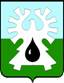 МУНИЦИПАЛЬНОЕ ОБРАЗОВАНИЕ ГОРОД УРАЙХанты-Мансийский автономный округ - ЮграАДМИНИСТРАЦИЯ ГОРОДА УРАЙПОСТАНОВЛЕНИЕот __________                                                                                                                 №_______О внесении изменений в муниципальную программу «Информационное общество - Урай» на 2019-2030 годыНа основании Федерального закона от 06.10.2003 №131-ФЗ «Об общих принципах организации местного самоуправления в Российской Федерации», в соответствии со статьей 179 Бюджетного кодекса Российской Федерации, постановлением администрации города Урай от 25.06.2019 №1524 «О муниципальных программах муниципального образования городской округ город Урай»:1. Внести изменения в муниципальную программу «Информационное общество – Урай» на 2019-2030 годы, утвержденную постановлением администрации города Урай от 25.09.2018 №2469, изложив ее в новой редакции согласно приложению.2. Опубликовать постановление в газете «Знамя» и разместить на официальном сайте органа местного самоуправления города Урай в информационно-телекоммуникационной сети «Интернет».3.   Контроль за выполнением постановления возложить на первого заместителя главы города Урай В.В. Гамузова. Глава города Урай	 А.В.ИвановПриложение к постановлениюадминистрации города Урайот_______________ № ____Муниципальная программа «Информационное общество - Урай» на 2019-2030 годыПаспорт муниципальной программыРаздел 1 «О стимулировании инвестиционной и инновационной деятельности, развитие конкуренции и негосударственного сектора экономики».    Исходя из полномочий ответственного исполнителя и соисполнителей муниципальная программа:1.1. Не содержит мер, направленных на формирование благоприятного инвестиционного климата.           1.2. Содержит меры, направленные на улучшение конкурентной среды.             В соответствии с соглашением между Правительством Ханты-Мансийского автономного округа - Югры и органами местного самоуправления по внедрению в Ханты-Мансийском автономном округе - Югре стандарта развития конкуренции от 25.12.2015, органы местного самоуправления города Урай развивают конкуренцию на основе стандарта развития конкуренции в субъектах Российской Федерации, утвержденного распоряжением Правительства Российской Федерации от 17.04.2019 №768-р с учетом принципов его внедрения, осуществляют координацию реализации мероприятий, предусмотренных планом мероприятий (дорожной картой) по содействию развитию конкуренции в Ханты-Мансийском автономном округе - Югре, утвержденным распоряжением Губернатора Ханты-Мансийского автономного округа-Югры от 01.08.2019 №162-рг, реализовывают меры по развитию конкуренции на отдельных рынках товаров, работ, услуг в соответствии с  муниципальным планом  («дорожной картой») по содействию развитию конкуренции в муниципальном образовании городской округ город Урай, утвержденным постановлением администрации города Урай от 10.04.2019 №816.1.3. Содержит меры направленные на создание благоприятных условий для ведения предпринимательской деятельности за счет взаимодействия ОМСУ и представителей бизнес сообщества, жителей города Урай посредством реализации мероприятий муниципальной программы.1.4. Не содержит меры направленные на развитие и применение инноваций. 1.5. Содержит меры направленные на повышение производительности труда за счет:- внедрения цифровых технологий и автоматизированных информационных систем, что существенно повышает эффективность управленческих процессов, минимизирует временные затраты при работе с документацией;- повышения квалификации сотрудников и применения технологий бережливого производства в ОМСУ.Раздел 2  «Механизм реализации муниципальной программы».В рамках проектного управления муниципальной программой используются следующие методы:2.1. Взаимодействие ответственного исполнителя и соисполнителей муниципальной программы. Должностные лица - несут персональную ответственность за своевременное и качественное исполнение мероприятий и достижение целевых показателей. Механизм взаимодействия ответственного исполнителя и соисполнителей муниципальной программы, распределения полномочий, осуществления контроля за ходом реализации муниципальной программы установлен Порядком принятия решения о разработке муниципальных программ муниципального образования городской округ город Урай, их формирования, утверждения, корректировки и реализации, утвержденным постановлением администрации города Урай от 25.06.2019 №1524.2.2. Реализация мероприятий муниципальной программы осуществляется с учетом метода проектного управления и с учетом технологий бережливого производства, путем достижения целей внедрения информационных технологий, сформированных с учетом приоритетов развития инфраструктуры информационных систем, эффективного муниципального управления, снижения времени для принятия управленческих решений, создания новых сервисов для граждан, облегчающих их взаимодействие с органами местного самоуправления, повышения информационной открытости перед обществом, сокращения временных затрат на обработку информации при использовании информационных систем, снижения затрат и сокращение издержек при реализации органами местного самоуправления функций и исполнении полномочий. 2.3. При финансовом обеспечении мероприятий муниципальной программы не применяются методы инициативного бюджетирования.Таблица 1Целевые показатели муниципальной программы(1) Постановление Правительства ХМАО-Югры от 27 апреля 2018 г. № 136-п «О системе электронного документооборота Ханты-мансийского автономного округа - Югры». (2) Постановление Правительства ХМАО-Югры от 05 октября 2018 года №353-п «О государственной программе Ханты-Мансийского автономного округа - Югры «Цифровое развитие Ханты-Мансийского автономного округа - Югры».Таблица 2Распределение финансовых ресурсов муниципальной программыТаблица 3Сводные показатели муниципальных заданий Таблица 4Перечень возможных рисков при реализации муниципальной программы и мер по их преодолениюТаблица 5Предложения граждан по реализации национальных проектовРоссийской Федерации в Ханты-Мансийском автономном округе - Югре, муниципальномобразовании город Урай, учтенные в муниципальной программеПриложение 1к муниципальной программе Методика расчета целевых показателей муниципальной программыПриложение 2к муниципальной программе Направления основных мероприятий муниципальной программыПриложение 3к муниципальной программеПубличная декларация о результатах реализации мероприятий муниципальной программы«Информационное общество – Урай» на 2019-2030 годы1.Наименование муниципальной программы «Информационное общество - Урай» на 2019-2030 годы (далее также - программа, муниципальная программа)2Дата утверждения муниципальной программы Постановление администрации города Урай от 25.09.2018 №2469 «Об утверждении муниципальной программы «Информационное общество – Урай» на 2019-2030 годы3.Ответственный исполнитель муниципальной программыУправление по информационным технологиям и связи администрации города Урай (далее - УИТиС)4Соисполнители муниципальной программыОрганы администрации города Урай. Муниципальное казенное учреждение «Управление градостроительства, землепользования и природопользования города Урай» (далее - МКУ УГЗиП).Муниципальное казенное учреждение «Управление жилищно-коммунального хозяйства города Урай» (далее - МКУ УЖКХ).5.Цель муниципальной программыФормирование информационного пространства на основе использования информационных и телекоммуникационных технологий для повышения качества жизни граждан, улучшения условий деятельности организаций города Урай и обеспечения условий для реализации эффективной системы управления в органах местного самоуправления города.6.Задачи муниципальной программы Развитие информационного общества и формирование электронного муниципалитета.Обеспечение условий для безопасности информации в
информационных системах в органах местного самоуправления города Урай (далее также - ОМСУ) и муниципальных учреждениях для обеспечения системы эффективного управления.Обеспечение доступности населению города информации о деятельности органов местного самоуправления города Урай    и социально-экономическом развитии города посредством средств массовой информации.7.Подпрограммы муниципальной программы_8.Портфели проектов, проекты, направленные в том числе на реализацию в городе Урай национальных проектов (программ)  Российской Федерации, параметры их финансового обеспеченияПортфель проектов «Цифровая экономика» (без финансирования)9.Целевые показатели муниципальной программыУвеличение доли ОМСУ и муниципальных казенных учреждений, использующих в своей деятельности систему электронного документооборота с 50% до 100%.Уменьшение стоимостной доли закупаемого и (или) арендуемого ОМСУ иностранного программного обеспечения с 50% до 10%.Увеличение доли муниципальных информационных систем обработки персональных данных, защищенных в соответствии с требованиями действующего законодательства с 30% до 100%.Увеличение доли  ОМСУ и муниципальных казенных учреждений, подключенных к корпоративной сети передачи данных ОМСУ с 50% до 100%.Уменьшение среднего срока простоя государственных и муниципальных систем в результате компьютерных атак с 65 до 1 часа.Увеличение количества информационных материалов о деятельности ОМСУ в теле- и радио эфире ТРК «Спектр» с 625 до 637.Увеличение количества публикаций о деятельности ОМСУ и социально-экономических преобразованиях в муниципальном образовании на страницах газеты «Знамя» с 520 до 532.Увеличение количества просмотров официального сайта ОМСУ города Урай в информационно-телекоммуникационной сети «Интернет» с 620000 до 740000.9. Повышение доверия к печатному источнику информации о деятельности ОМСУ, процентов от числа опрошенных респондентов, ответивших «доверяю» и «скорее доверяю»,  с 55% до 67%.10.Срок реализации муниципальной программы  2019 - 2030 годы11.Параметры финансового обеспечения муниципальной программы 1. Источник финансового обеспечения муниципальной программы: - бюджет муниципального образования городской округ город Урай; - бюджет Ханты - Мансийского автономного округа - Югры.Для реализации муниципальной программы необходимо:- 2019 год – 17 688,7 тыс. рублей; - 2020 год – 15 561,9 тыс. рублей;- 2021 год – 14 161,9 тыс. рублей;- 2022 год – 22 650,1 тыс. рублей; - 2023 год – 22 660,1 тыс. рублей;- 2024 год – 21 105,6 тыс. рублей;- 2025 год – 23 950,1 тыс. рублей;- 2026 год – 22 110,1 тыс. рублей; - 2027 год – 20 555,6 тыс. рублей; - 2028 год – 23 400,1 тыс. рублей;- 2029 год – 22 110,1 тыс. рублей;-  2030 год – 20 555,6 тыс. рублей.№ п/пНаименование показателяЕд.изм.Базовый показатель на начало реализации муниципальной программыЗначение показателя по годамЗначение показателя по годамЗначение показателя по годамЗначение показателя по годамЗначение показателя по годамЗначение показателя по годамЗначение показателя по годамЗначение показателя по годамЗначение показателя по годамЗначение показателя по годамЗначение показателя по годамЗначение показателя по годамЦелевое значение показателя на момент окончания реализации муниципальной программы№ п/пНаименование показателяЕд.изм.Базовый показатель на начало реализации муниципальной программы201920202021202220232024202520262027202820292030Целевое значение показателя на момент окончания реализации муниципальной программы1.Доля ОМСУ и муниципальных казенных учреждений, использующих в своей деятельности систему электронного документооборота (1)%50901001001001001001001001001001001001002.Стоимостная доля закупаемого и (или) арендуемого ОМСУ иностранного программного обеспечения (2)%50403025201510101010101010103.Доля муниципальных информационных систем обработки персональных данных, защищенных в соответствии с требованиями действующего законодательства (2)%3050601001001001001001001001001001001004.Доля ОМСУ и муниципальных казенных учреждений, подключенных к корпоративной сети передачи данных ОМСУ%5060657075808590951001001001001005.Средний срок простоя государственных и муниципальных систем в результате компьютерных атак (2)Час.65482418126111111116.Количество информационных материалов о деятельности ОМСУ в теле- и радио эфире ТРК «Спектр»Шт.6256266276286296306316326336346356366376377.Количество публикаций о деятельности ОМСУ и социально-экономических преобразованиях в муниципальном образовании на страницах газеты «Знамя»Шт.5205215225235245255265275285295305315325328.Количество просмотров официального сайта ОМСУ города Урай в информационно-телекоммуникационной сети «Интернет»Тыс.шт.6206306406506606706706907007107207307407409.Доверие к печатному источнику информации о деятельности ОМСУ, процентов от числа опрошенных респондентов, ответивших «доверяю» и «скорее доверяю»%5556575859606162636465666767                                                                                                                                                  Номер основного мероприятияОсновные мероприятия муниципальной программы (их взаимосвязь с целевыми показателями муниципальной программы)Ответственный исполнитель/соисполнитель Источники финансированияФинансовые затраты на реализацию (тыс.рублей)Финансовые затраты на реализацию (тыс.рублей)Финансовые затраты на реализацию (тыс.рублей)Финансовые затраты на реализацию (тыс.рублей)Финансовые затраты на реализацию (тыс.рублей)Финансовые затраты на реализацию (тыс.рублей)Финансовые затраты на реализацию (тыс.рублей)Финансовые затраты на реализацию (тыс.рублей)Финансовые затраты на реализацию (тыс.рублей)Финансовые затраты на реализацию (тыс.рублей)Финансовые затраты на реализацию (тыс.рублей)Финансовые затраты на реализацию (тыс.рублей)Финансовые затраты на реализацию (тыс.рублей)                                                                                                                                                  Номер основного мероприятияОсновные мероприятия муниципальной программы (их взаимосвязь с целевыми показателями муниципальной программы)Ответственный исполнитель/соисполнитель Источники финансированиявсегов том числев том числев том числев том числев том числев том числев том числев том числев том числев том числев том числев том числе                                                                                                                                                  Номер основного мероприятияОсновные мероприятия муниципальной программы (их взаимосвязь с целевыми показателями муниципальной программы)Ответственный исполнитель/соисполнитель Источники финансированиявсего2019г.2020г.2021г.2022г.2023г.2024г.2025г.2026г.2027г.2028г.2029г.2030г.12345678910111213141516171Развитие информационных систем, инфраструктуры информационного общества и цифровой экономики на территории  муниципального образования города Урай (далее также - муниципальное образование) (1, 2) УИТиСвсего1140270032632622001200120012008508508508508501Развитие информационных систем, инфраструктуры информационного общества и цифровой экономики на территории  муниципального образования города Урай (далее также - муниципальное образование) (1, 2) УИТиСфедеральный бюджет0,00,00,00,00,00,00,00,00,00,00,00,00,01Развитие информационных систем, инфраструктуры информационного общества и цифровой экономики на территории  муниципального образования города Урай (далее также - муниципальное образование) (1, 2) УИТиСбюджет Ханты-Мансийского автономного округа - Югры0,00,00,00,00,00,00,00,00,00,00,00,00,01Развитие информационных систем, инфраструктуры информационного общества и цифровой экономики на территории  муниципального образования города Урай (далее также - муниципальное образование) (1, 2) УИТиСместный бюджет1140270032632622001200120012008508508508508501Развитие информационных систем, инфраструктуры информационного общества и цифровой экономики на территории  муниципального образования города Урай (далее также - муниципальное образование) (1, 2) УИТиСиные источники финансирования0,00,00,00,00,00,00,00,00,00,00,00,00,01.1Развитие и сопровождение функциональных возможностей информационных порталов муниципального образования и официального сайта(1)УИТиСвсего32003001001003003003003003003003003003001.1Развитие и сопровождение функциональных возможностей информационных порталов муниципального образования и официального сайта(1)УИТиСфедеральный бюджет0,00,00,00,00,00,00,00,00,00,00,00,00,01.1Развитие и сопровождение функциональных возможностей информационных порталов муниципального образования и официального сайта(1)УИТиСбюджет Ханты-Мансийского автономного округа - Югры0,00,00,00,00,00,00,00,00,00,00,00,00,01.1Развитие и сопровождение функциональных возможностей информационных порталов муниципального образования и официального сайта(1)УИТиСместный бюджет32003001001003003003003003003003003003001.1Развитие и сопровождение функциональных возможностей информационных порталов муниципального образования и официального сайта(1)УИТиСиные источники финансирования0,00,00,00,00,00,00,00,00,00,00,00,00,01.2Поддержка, модернизация и развитие информационных систем в рамках реализации  мероприятий по формированию электронного муниципалитета на территории муниципального образования  (1)УИТиСвсего25503001501503003003003001501501501501501.2Поддержка, модернизация и развитие информационных систем в рамках реализации  мероприятий по формированию электронного муниципалитета на территории муниципального образования  (1)УИТиСфедеральный бюджет0,00,00,00,00,00,00,00,00,00,00,00,00,01.2Поддержка, модернизация и развитие информационных систем в рамках реализации  мероприятий по формированию электронного муниципалитета на территории муниципального образования  (1)УИТиСбюджет Ханты-Мансийского автономного округа - Югры0,00,00,00,00,00,00,00,00,00,00,00,00,01.2Поддержка, модернизация и развитие информационных систем в рамках реализации  мероприятий по формированию электронного муниципалитета на территории муниципального образования  (1)УИТиСместный бюджет25503001501503003003003001501501501501501.2Поддержка, модернизация и развитие информационных систем в рамках реализации  мероприятий по формированию электронного муниципалитета на территории муниципального образования  (1)УИТиСиные источники финансирования0,00,00,00,00,00,00,00,00,00,00,00,00,01.3Приобретение, внедрение и развитие (модернизация)  программного обеспечения, аппаратно-программных комплексов, сетевого оборудования  в рамках мероприятий по переходу на отечественное программное обеспечение(2)УИТиСвсего450000015005005005003003003003003001.3Приобретение, внедрение и развитие (модернизация)  программного обеспечения, аппаратно-программных комплексов, сетевого оборудования  в рамках мероприятий по переходу на отечественное программное обеспечение(2)УИТиСфедеральный бюджет0,00,00,00,00,00,00,00,00,00,00,00,00,01.3Приобретение, внедрение и развитие (модернизация)  программного обеспечения, аппаратно-программных комплексов, сетевого оборудования  в рамках мероприятий по переходу на отечественное программное обеспечение(2)УИТиСбюджет Ханты-Мансийского автономного округа - Югры0,00,00,00,00,00,00,00,00,00,00,00,00,01.3Приобретение, внедрение и развитие (модернизация)  программного обеспечения, аппаратно-программных комплексов, сетевого оборудования  в рамках мероприятий по переходу на отечественное программное обеспечение(2)УИТиСместный бюджет450000015005005005003003003003003001.3Приобретение, внедрение и развитие (модернизация)  программного обеспечения, аппаратно-программных комплексов, сетевого оборудования  в рамках мероприятий по переходу на отечественное программное обеспечение(2)УИТиСиные источники финансирования0,00,00,00,00,00,00,00,00,00,00,00,00,01.4Участие в семинарах и научно-практических конференциях по развитию ИКТ(1,2)УИТиСвсего115210076761001001001001001001001001001.4Участие в семинарах и научно-практических конференциях по развитию ИКТ(1,2)УИТиСфедеральный бюджет0,00,00,00,00,00,00,00,00,00,00,00,00,01.4Участие в семинарах и научно-практических конференциях по развитию ИКТ(1,2)УИТиСбюджет Ханты-Мансийского автономного округа - Югры0,00,00,00,00,00,00,00,00,00,00,00,00,01.4Участие в семинарах и научно-практических конференциях по развитию ИКТ(1,2)УИТиСместный бюджет115210076761001001001001001001001001001.4Участие в семинарах и научно-практических конференциях по развитию ИКТ(1,2)УИТиСиные источники финансирования0,00,00,00,00,00,00,00,00,00,00,00,00,02Формирование муниципальной телекоммуникационной инфраструктуры и развитие сервисов на ее основе.(4)УИТиСвсего5686,5886,52002006006006006004004004004004002Формирование муниципальной телекоммуникационной инфраструктуры и развитие сервисов на ее основе.(4)УИТиСфедеральный бюджет0,00,00,00,00,00,00,00,00,00,00,00,00,02Формирование муниципальной телекоммуникационной инфраструктуры и развитие сервисов на ее основе.(4)УИТиСбюджет Ханты-Мансийского автономного округа - Югры0,00,00,00,00,00,00,00,00,00,00,00,00,02Формирование муниципальной телекоммуникационной инфраструктуры и развитие сервисов на ее основе.(4)УИТиСместный бюджет5686,5886,52002006006006006004004004004004002Формирование муниципальной телекоммуникационной инфраструктуры и развитие сервисов на ее основе.(4)УИТиСиные источники финансирования0,00,00,00,00,00,00,00,00,00,00,00,00,02.1Развитие (подключение новых объектов), модернизация и обеспечение эксплуатации Корпоративной сети передачи данных ОМСУ(4)УИТиСвсего4168,5468,51001005005005005003003003003003002.1Развитие (подключение новых объектов), модернизация и обеспечение эксплуатации Корпоративной сети передачи данных ОМСУ(4)УИТиСфедеральный бюджет0,00,00,00,00,00,00,00,00,00,00,00,00,02.1Развитие (подключение новых объектов), модернизация и обеспечение эксплуатации Корпоративной сети передачи данных ОМСУ(4)УИТиСбюджет Ханты-Мансийского автономного округа - Югры0,00,00,00,00,00,00,00,00,00,00,00,00,02.1Развитие (подключение новых объектов), модернизация и обеспечение эксплуатации Корпоративной сети передачи данных ОМСУ(4)УИТиСместный бюджет4168,5468,51001005005005005003003003003003002.1Развитие (подключение новых объектов), модернизация и обеспечение эксплуатации Корпоративной сети передачи данных ОМСУ(4)УИТиСиные источники финансирования0,00,00,00,00,00,00,00,00,00,00,00,00,02.2Развитие сервисов на основе корпоративной сети передачи данных ОМСУ (IP-телефония)(4)УИТиСвсего1518,0418,0100,0100,0100,0100,0100,0100,0100,0100,0100,0100,0100,02.2Развитие сервисов на основе корпоративной сети передачи данных ОМСУ (IP-телефония)(4)УИТиСфедеральный бюджет0,00,00,00,00,00,00,00,00,00,00,00,00,02.2Развитие сервисов на основе корпоративной сети передачи данных ОМСУ (IP-телефония)(4)УИТиСбюджет Ханты-Мансийского автономного округа - Югры0,00,00,00,00,00,00,00,00,00,00,00,00,02.2Развитие сервисов на основе корпоративной сети передачи данных ОМСУ (IP-телефония)(4)УИТиСместный бюджет1518,0418,0100,0100,0100,0100,0100,0100,0100,0100,0100,0100,0100,02.2Развитие сервисов на основе корпоративной сети передачи данных ОМСУ (IP-телефония)(4)УИТиСиные источники финансирования0,00,00,00,00,00,00,00,00,00,00,00,00,03Обеспечение информационной безопасности в администрации города Урай, органах администрации города Урай, муниципальных казенных, бюджетных и автономных учреждениях города Урай(3,5)УИТиС/Органы администрации города Урай:Комитет по финансам администрации города Урай, управление по физической культуре, спорту и туризму администрации города Урай;управление по культуре и социальным вопросам администрации города Урай;сводно-аналитический отдел администрации города Урай. МКУ УЖКХ.МКУ УГЗиП.всего20733,61461,150050013642374819,536642374819,536642374819,53Обеспечение информационной безопасности в администрации города Урай, органах администрации города Урай, муниципальных казенных, бюджетных и автономных учреждениях города Урай(3,5)УИТиС/Органы администрации города Урай:Комитет по финансам администрации города Урай, управление по физической культуре, спорту и туризму администрации города Урай;управление по культуре и социальным вопросам администрации города Урай;сводно-аналитический отдел администрации города Урай. МКУ УЖКХ.МКУ УГЗиП.федеральный бюджет0,00,00,00,00,00,00,00,00,00,00,00,00,03Обеспечение информационной безопасности в администрации города Урай, органах администрации города Урай, муниципальных казенных, бюджетных и автономных учреждениях города Урай(3,5)УИТиС/Органы администрации города Урай:Комитет по финансам администрации города Урай, управление по физической культуре, спорту и туризму администрации города Урай;управление по культуре и социальным вопросам администрации города Урай;сводно-аналитический отдел администрации города Урай. МКУ УЖКХ.МКУ УГЗиП.бюджет Ханты-Мансийского автономного округа - Югры0,00,00,00,00,00,00,00,00,00,00,00,00,03Обеспечение информационной безопасности в администрации города Урай, органах администрации города Урай, муниципальных казенных, бюджетных и автономных учреждениях города Урай(3,5)УИТиС/Органы администрации города Урай:Комитет по финансам администрации города Урай, управление по физической культуре, спорту и туризму администрации города Урай;управление по культуре и социальным вопросам администрации города Урай;сводно-аналитический отдел администрации города Урай. МКУ УЖКХ.МКУ УГЗиП.местный бюджет20733,61461,150050013642374819,536642374819,536642374819,53Обеспечение информационной безопасности в администрации города Урай, органах администрации города Урай, муниципальных казенных, бюджетных и автономных учреждениях города Урай(3,5)УИТиС/Органы администрации города Урай:Комитет по финансам администрации города Урай, управление по физической культуре, спорту и туризму администрации города Урай;управление по культуре и социальным вопросам администрации города Урай;сводно-аналитический отдел администрации города Урай. МКУ УЖКХ.МКУ УГЗиП.иные источники финансирования0,00,00,00,00,00,00,00,00,00,00,00,00,03.1Сопровождение систем защиты информации (техническая поддержка, обновление лицензий)(3,5)УИТиСвсего42403643003003643643643643643643643643643.1Сопровождение систем защиты информации (техническая поддержка, обновление лицензий)(3,5)УИТиСфедеральный бюджет0,00,00,00,00,00,00,00,00,00,00,00,00,03.1Сопровождение систем защиты информации (техническая поддержка, обновление лицензий)(3,5)УИТиСбюджет Ханты-Мансийского автономного округа - Югры0,00,00,00,00,00,00,00,00,00,00,00,00,03.1Сопровождение систем защиты информации (техническая поддержка, обновление лицензий)(3,5)УИТиСместный бюджет42403643003003643643643643643643643643643.1Сопровождение систем защиты информации (техническая поддержка, обновление лицензий)(3,5)УИТиСиные источники финансирования0,00,00,00,00,00,00,00,00,00,00,00,00,03.2Приобретение, внедрение и развитие (модернизация)  программного обеспечения, программно-аппаратных комплексов  информационной безопасности, обеспечивающих процессы информатизации(3)УИТиСвсего34003002002003003003003003003003003003003.2Приобретение, внедрение и развитие (модернизация)  программного обеспечения, программно-аппаратных комплексов  информационной безопасности, обеспечивающих процессы информатизации(3)УИТиСфедеральный бюджет0,00,00,00,00,00,00,00,00,00,00,00,00,03.2Приобретение, внедрение и развитие (модернизация)  программного обеспечения, программно-аппаратных комплексов  информационной безопасности, обеспечивающих процессы информатизации(3)УИТиСбюджет Ханты-Мансийского автономного округа - Югры0,00,00,00,00,00,00,00,00,00,00,00,00,03.2Приобретение, внедрение и развитие (модернизация)  программного обеспечения, программно-аппаратных комплексов  информационной безопасности, обеспечивающих процессы информатизации(3)УИТиСместный бюджет34003002002003003003003003003003003003003.2Приобретение, внедрение и развитие (модернизация)  программного обеспечения, программно-аппаратных комплексов  информационной безопасности, обеспечивающих процессы информатизации(3)УИТиСиные источники финансирования0,00,00,00,00,00,00,00,00,00,00,00,00,03.3Аттестация объектов информатизации на соответствие требованиям по безопасности: выделенные помещения(3)УИТиСвсего1437,6537,60,00,0300,00,00,0300,00,00,0300,00,00,03.3Аттестация объектов информатизации на соответствие требованиям по безопасности: выделенные помещения(3)УИТиСфедеральный бюджет0,00,00,00,00,00,00,00,00,00,00,00,00,03.3Аттестация объектов информатизации на соответствие требованиям по безопасности: выделенные помещения(3)УИТиСбюджет Ханты-Мансийского автономного округа - Югры0,00,00,00,00,00,00,00,00,00,00,00,00,03.3Аттестация объектов информатизации на соответствие требованиям по безопасности: выделенные помещения(3)УИТиСместный бюджет1437,6537,60,00,0300,00,00,0300,00,00,0300,00,00,03.3Аттестация объектов информатизации на соответствие требованиям по безопасности: выделенные помещения(3)УИТиСиные источники финансирования0,00,00,00,00,00,00,00,00,00,00,00,00,03.4Аттестация муниципальных информационных систем обработки персональных данных (далее - МИСПДн)(3)УИТиС,Органы администрации города Урай:Комитет по финансам администрации города Урай, управление по физической культуре, спорту и туризму администрации города Урай;управление по культуре и социальным вопросам администрации города Урай;сводно-аналитический отдел администрации города Урай.МКУ УЖКХ.МКУ УГЗиП.всего7984,9259,500400486,3155,52700486,3155,52700486,3155,53.4Аттестация муниципальных информационных систем обработки персональных данных (далее - МИСПДн)(3)УИТиС,Органы администрации города Урай:Комитет по финансам администрации города Урай, управление по физической культуре, спорту и туризму администрации города Урай;управление по культуре и социальным вопросам администрации города Урай;сводно-аналитический отдел администрации города Урай.МКУ УЖКХ.МКУ УГЗиП.федеральный бюджет0,00,00,00,00,00,00,00,00,00,00,00,00,03.4Аттестация муниципальных информационных систем обработки персональных данных (далее - МИСПДн)(3)УИТиС,Органы администрации города Урай:Комитет по финансам администрации города Урай, управление по физической культуре, спорту и туризму администрации города Урай;управление по культуре и социальным вопросам администрации города Урай;сводно-аналитический отдел администрации города Урай.МКУ УЖКХ.МКУ УГЗиП.бюджет Ханты-Мансийского автономного округа - Югры0,00,00,00,00,00,00,00,00,00,00,00,00,03.4Аттестация муниципальных информационных систем обработки персональных данных (далее - МИСПДн)(3)УИТиС,Органы администрации города Урай:Комитет по финансам администрации города Урай, управление по физической культуре, спорту и туризму администрации города Урай;управление по культуре и социальным вопросам администрации города Урай;сводно-аналитический отдел администрации города Урай.МКУ УЖКХ.МКУ УГЗиП.местный бюджет7984,9259,50 0400486,3155,52700486,3155,52700486,3155,53.4Аттестация муниципальных информационных систем обработки персональных данных (далее - МИСПДн)(3)УИТиС,Органы администрации города Урай:Комитет по финансам администрации города Урай, управление по физической культуре, спорту и туризму администрации города Урай;управление по культуре и социальным вопросам администрации города Урай;сводно-аналитический отдел администрации города Урай.МКУ УЖКХ.МКУ УГЗиП.иные источники финансирования0,00,00,00,00,00,00,00,00,00,00,00,00,03.5Аттестация МИСПДн МАУ «МФЦ»(3) Сводно-аналитический отдел администрации города Урай.всего3671,10,00,00,00,01223,70,00,01223,70,00,01223,70,03.5Аттестация МИСПДн МАУ «МФЦ»(3) Сводно-аналитический отдел администрации города Урай.федеральный бюджет0,00,00,00,00,00,00,00,00,00,00,00,00,03.5Аттестация МИСПДн МАУ «МФЦ»(3) Сводно-аналитический отдел администрации города Урай.бюджет Ханты-Мансийского автономного округа - Югры0,00,00,00,00,00,00,00,00,00,00,00,00,03.5Аттестация МИСПДн МАУ «МФЦ»(3) Сводно-аналитический отдел администрации города Урай.местный бюджет3671,10,00,00,00,01223,70,00,01223,70,00,01223,70,03.5Аттестация МИСПДн МАУ «МФЦ»(3) Сводно-аналитический отдел администрации города Урай.иные источники финансирования0,00,00,00,00,00,00,00,00,00,00,00,00,04Информирование населения через средства массовой информации(6, 7, 8)Органы администрации города Урай:Управление образования и молодежной политики администрации города Урай, управление по физической культуре, спорту и туризму администрации города Урай;управление по культуре и социальным вопросам администрации города Урай,пресс-служба администрации города Урай. МКУ УЖКХ.всего15400,01400,01400,00,01400,01400,01400,01400,01400,01400,01400,01400,01400,04Информирование населения через средства массовой информации(6, 7, 8)Органы администрации города Урай:Управление образования и молодежной политики администрации города Урай, управление по физической культуре, спорту и туризму администрации города Урай;управление по культуре и социальным вопросам администрации города Урай,пресс-служба администрации города Урай. МКУ УЖКХ.федеральный бюджет0,00,00,00,00,00,00,00,00,00,00,00,00,04Информирование населения через средства массовой информации(6, 7, 8)Органы администрации города Урай:Управление образования и молодежной политики администрации города Урай, управление по физической культуре, спорту и туризму администрации города Урай;управление по культуре и социальным вопросам администрации города Урай,пресс-служба администрации города Урай. МКУ УЖКХ.бюджет Ханты-Мансийского автономного округа - Югры0,00,00,00,00,00,00,00,00,00,00,00,00,04Информирование населения через средства массовой информации(6, 7, 8)Органы администрации города Урай:Управление образования и молодежной политики администрации города Урай, управление по физической культуре, спорту и туризму администрации города Урай;управление по культуре и социальным вопросам администрации города Урай,пресс-служба администрации города Урай. МКУ УЖКХ.местный бюджет15400,01400,01400,00,01400,01400,01400,01400,01400,01400,01400,01400,01400,04Информирование населения через средства массовой информации(6, 7, 8)Органы администрации города Урай:Управление образования и молодежной политики администрации города Урай, управление по физической культуре, спорту и туризму администрации города Урай;управление по культуре и социальным вопросам администрации города Урай,пресс-служба администрации города Урай. МКУ УЖКХ.иные источники финансирования0,00,00,00,00,00,00,00,00,00,00,00,00,04.1Проведение информационно-рекламных мероприятий(6, 7, 8)Органы администрации города Урай:Управление образования и молодежной политики администрации города Урай, управление по физической культуре, спорту и туризму администрации города Урай;управление по культуре и социальным вопросам администрации города Урай, пресс-служба администрации города Урай.МКУ УЖКХ.всего15400,01400,01400,00,01400,01400,01400,01400,01400,01400,01400,01400,01400,04.1Проведение информационно-рекламных мероприятий(6, 7, 8)Органы администрации города Урай:Управление образования и молодежной политики администрации города Урай, управление по физической культуре, спорту и туризму администрации города Урай;управление по культуре и социальным вопросам администрации города Урай, пресс-служба администрации города Урай.МКУ УЖКХ.федеральный бюджет0,00,00,00,00,00,00,00,00,00,00,00,00,04.1Проведение информационно-рекламных мероприятий(6, 7, 8)Органы администрации города Урай:Управление образования и молодежной политики администрации города Урай, управление по физической культуре, спорту и туризму администрации города Урай;управление по культуре и социальным вопросам администрации города Урай, пресс-служба администрации города Урай.МКУ УЖКХ.бюджет Ханты-Мансийского автономного округа - Югры0,00,00,00,00,00,00,00,00,00,00,00,00,04.1Проведение информационно-рекламных мероприятий(6, 7, 8)Органы администрации города Урай:Управление образования и молодежной политики администрации города Урай, управление по физической культуре, спорту и туризму администрации города Урай;управление по культуре и социальным вопросам администрации города Урай, пресс-служба администрации города Урай.МКУ УЖКХ.местный бюджет15400,01400,01400,00,01400,01400,01400,01400,01400,01400,01400,01400,01400,04.1Проведение информационно-рекламных мероприятий(6, 7, 8)Органы администрации города Урай:Управление образования и молодежной политики администрации города Урай, управление по физической культуре, спорту и туризму администрации города Урай;управление по культуре и социальным вопросам администрации города Урай, пресс-служба администрации города Урай.МКУ УЖКХ.иные источники финансирования0,00,00,00,00,00,00,00,00,00,00,00,00,05Обеспечение деятельности муниципального бюджетного учреждения газета «Знамя»(7, 9)Органы администрации города Урай:отдел по работе с обращениями граждан администрации города Урай, пресс-служба администрации города Урай.всего193287,813241,113135,913135,917086,117086,117086,117086,117086,117086,117086,117086,117086,15Обеспечение деятельности муниципального бюджетного учреждения газета «Знамя»(7, 9)Органы администрации города Урай:отдел по работе с обращениями граждан администрации города Урай, пресс-служба администрации города Урай.федеральный бюджет0,00,00,00,00,00,00,00,00,00,00,00,00,05Обеспечение деятельности муниципального бюджетного учреждения газета «Знамя»(7, 9)Органы администрации города Урай:отдел по работе с обращениями граждан администрации города Урай, пресс-служба администрации города Урай.бюджет Ханты-Мансийского автономного округа - Югры0,00,00,00,00,00,00,00,00,00,00,00,00,05Обеспечение деятельности муниципального бюджетного учреждения газета «Знамя»(7, 9)Органы администрации города Урай:отдел по работе с обращениями граждан администрации города Урай, пресс-служба администрации города Урай.местный бюджет193287,813241,113135,913135,917086,117086,117086,117086,117086,117086,117086,117086,117086,15Обеспечение деятельности муниципального бюджетного учреждения газета «Знамя»(7, 9)Органы администрации города Урай:отдел по работе с обращениями граждан администрации города Урай, пресс-служба администрации города Урай.иные источники финансирования0,00,00,00,00,00,00,00,00,00,00,00,00,05.1Опубликование принятых муниципальных правовых актов и публикаций о деятельности ОМСУ(7,9)Пресс-служба администрации города Урай.всего193287,813241,113135,913135,917086,117086,117086,117086,117086,117086,117086,117086,117086,15.1Опубликование принятых муниципальных правовых актов и публикаций о деятельности ОМСУ(7,9)Пресс-служба администрации города Урай.федеральный бюджет0,00,00,00,00,00,00,00,00,00,00,00,00,05.1Опубликование принятых муниципальных правовых актов и публикаций о деятельности ОМСУ(7,9)Пресс-служба администрации города Урай.бюджет Ханты-Мансийского автономного округа - Югры0,00,00,00,00,00,00,00,00,00,00,00,00,05.1Опубликование принятых муниципальных правовых актов и публикаций о деятельности ОМСУ(7,9)Пресс-служба администрации города Урай.местный бюджет193287,813241,113135,913135,917086,117086,117086,117086,117086,117086,117086,117086,117086,15.1Опубликование принятых муниципальных правовых актов и публикаций о деятельности ОМСУ(7,9)Пресс-служба администрации города Урай.иные источники финансирования0,00,00,00,00,00,00,00,00,00,00,00,00,05.2Проведение социологического исследования об информированности населения города Урай о деятельности ОМСУ и социально-экономических преобразованиях в муниципальном образовании через печатные СМИ (7,9)Органы администрации города Урай:Отдел по работе с обращениями граждан администрации города Урай, Пресс-служба  администрации   города Урай.без финансирования-------------Всего по муниципальной программе:Всего по муниципальной программе:Всего по муниципальной программе:всего246509,917688,715561,914161,922650,122660,121105,623950,122110,120555,623400,122110,120555,6Всего по муниципальной программе:Всего по муниципальной программе:Всего по муниципальной программе:федеральный бюджет0,00,00,00,00,00,00,00,00,00,00,00,00,0Всего по муниципальной программе:Всего по муниципальной программе:Всего по муниципальной программе:бюджет Ханты-Мансийского автономного округа - Югры0000000000000Всего по муниципальной программе:Всего по муниципальной программе:Всего по муниципальной программе:местный бюджет246509,917688,715561,914161,922650,122660,121105,623950,122110,120555,623400,122110,120555,6Всего по муниципальной программе:Всего по муниципальной программе:Всего по муниципальной программе:иные источники финансирования0,00,00,00,00,00,00,00,00,00,00,00,00,0Инвестиции в объекты муниципальной собственностиИнвестиции в объекты муниципальной собственностиИнвестиции в объекты муниципальной собственностивсего0,00,00,00,00,00,00,00,00,00,00,00,00,0Инвестиции в объекты муниципальной собственностиИнвестиции в объекты муниципальной собственностиИнвестиции в объекты муниципальной собственностифедеральный бюджет0,00,00,00,00,00,00,00,00,00,00,00,00,0Инвестиции в объекты муниципальной собственностиИнвестиции в объекты муниципальной собственностиИнвестиции в объекты муниципальной собственностибюджет Ханты-Мансийского автономного округа - Югры0,00,00,00,00,00,00,00,00,00,00,00,00,0Инвестиции в объекты муниципальной собственностиИнвестиции в объекты муниципальной собственностиИнвестиции в объекты муниципальной собственностиместный бюджет0,00,00,00,00,00,00,00,00,00,00,00,00,0Инвестиции в объекты муниципальной собственностиИнвестиции в объекты муниципальной собственностиИнвестиции в объекты муниципальной собственностииные источники финансирования 0,00,00,00,00,00,00,00,00,00,00,00,00,0Прочие расходыПрочие расходыПрочие расходывсего246509,917688,715561,914161,922650,122660,121105,623950,122110,120555,623400,122110,120555,6Прочие расходыПрочие расходыПрочие расходыфедеральный бюджет0,00,00,00,00,00,00,00,00,00,00,00,00,0Прочие расходыПрочие расходыПрочие расходыбюджет Ханты-Мансийского автономного округа - Югры0,00,00,00,00,00,00,00,00,00,00,00,00,0Прочие расходыПрочие расходыПрочие расходыместный бюджет246509,917688,715561,914161,922650,122660,121105,623950,122110,120555,623400,122110,120555,6Прочие расходыПрочие расходыПрочие расходыиные источники финансирования 0,00,00,00,00,00,00,00,00,00,00,00,00,0В том числе:В том числе:В том числе:Ответственный исполнитель (УИТиС)Ответственный исполнитель (УИТиС)Ответственный исполнитель (УИТиС)всего85973,93047,61026,01026,09514,29524,27969,710814,28974,27419,710264,28974,27419,7Ответственный исполнитель (УИТиС)Ответственный исполнитель (УИТиС)Ответственный исполнитель (УИТиС)федеральный бюджет0,00,00,00,00,00,00,00,00,00,00,00,00,0Ответственный исполнитель (УИТиС)Ответственный исполнитель (УИТиС)Ответственный исполнитель (УИТиС)бюджет Ханты-Мансийского автономного округа - Югры0,00,00,00,00,00,00,00,00,00,00,00,00,0Ответственный исполнитель (УИТиС)Ответственный исполнитель (УИТиС)Ответственный исполнитель (УИТиС)местный бюджет85973,93047,61026,01026,09514,29524,27969,710814,28974,27419,710264,28974,27419,7Ответственный исполнитель (УИТиС)Ответственный исполнитель (УИТиС)Ответственный исполнитель (УИТиС)иные источники финансирования 0,00,00,00,00,00,00,00,00,00,00,00,00,0Соисполнитель 1 (Органы администрации города Урай: управление по физической культуре, спорту и туризму администрации города Урай;управление по культуре и социальным вопросам администрации города Урай,сводно-аналитический отдел администрации города Урай;пресс-служба администрации города Урай).Соисполнитель 1 (Органы администрации города Урай: управление по физической культуре, спорту и туризму администрации города Урай;управление по культуре и социальным вопросам администрации города Урай,сводно-аналитический отдел администрации города Урай;пресс-служба администрации города Урай).Соисполнитель 1 (Органы администрации города Урай: управление по физической культуре, спорту и туризму администрации города Урай;управление по культуре и социальным вопросам администрации города Урай,сводно-аналитический отдел администрации города Урай;пресс-служба администрации города Урай).всего159436,014091,113985,913135,913135,913135,913135,913135,913135,913135,913135,913135,913135,9Соисполнитель 1 (Органы администрации города Урай: управление по физической культуре, спорту и туризму администрации города Урай;управление по культуре и социальным вопросам администрации города Урай,сводно-аналитический отдел администрации города Урай;пресс-служба администрации города Урай).Соисполнитель 1 (Органы администрации города Урай: управление по физической культуре, спорту и туризму администрации города Урай;управление по культуре и социальным вопросам администрации города Урай,сводно-аналитический отдел администрации города Урай;пресс-служба администрации города Урай).Соисполнитель 1 (Органы администрации города Урай: управление по физической культуре, спорту и туризму администрации города Урай;управление по культуре и социальным вопросам администрации города Урай,сводно-аналитический отдел администрации города Урай;пресс-служба администрации города Урай).федеральный бюджет0,00,00,00,00,00,00,00,00,00,00,00,00,0Соисполнитель 1 (Органы администрации города Урай: управление по физической культуре, спорту и туризму администрации города Урай;управление по культуре и социальным вопросам администрации города Урай,сводно-аналитический отдел администрации города Урай;пресс-служба администрации города Урай).Соисполнитель 1 (Органы администрации города Урай: управление по физической культуре, спорту и туризму администрации города Урай;управление по культуре и социальным вопросам администрации города Урай,сводно-аналитический отдел администрации города Урай;пресс-служба администрации города Урай).Соисполнитель 1 (Органы администрации города Урай: управление по физической культуре, спорту и туризму администрации города Урай;управление по культуре и социальным вопросам администрации города Урай,сводно-аналитический отдел администрации города Урай;пресс-служба администрации города Урай).бюджет Ханты-Мансийского автономного округа - Югры0,00,00,00,00,00,00,00,00,00,00,00,00,0Соисполнитель 1 (Органы администрации города Урай: управление по физической культуре, спорту и туризму администрации города Урай;управление по культуре и социальным вопросам администрации города Урай,сводно-аналитический отдел администрации города Урай;пресс-служба администрации города Урай).Соисполнитель 1 (Органы администрации города Урай: управление по физической культуре, спорту и туризму администрации города Урай;управление по культуре и социальным вопросам администрации города Урай,сводно-аналитический отдел администрации города Урай;пресс-служба администрации города Урай).Соисполнитель 1 (Органы администрации города Урай: управление по физической культуре, спорту и туризму администрации города Урай;управление по культуре и социальным вопросам администрации города Урай,сводно-аналитический отдел администрации города Урай;пресс-служба администрации города Урай).местный бюджет159436,014091,113985,913135,913135,913135,913135,913135,913135,913135,913135,913135,913135,9Соисполнитель 1 (Органы администрации города Урай: управление по физической культуре, спорту и туризму администрации города Урай;управление по культуре и социальным вопросам администрации города Урай,сводно-аналитический отдел администрации города Урай;пресс-служба администрации города Урай).Соисполнитель 1 (Органы администрации города Урай: управление по физической культуре, спорту и туризму администрации города Урай;управление по культуре и социальным вопросам администрации города Урай,сводно-аналитический отдел администрации города Урай;пресс-служба администрации города Урай).Соисполнитель 1 (Органы администрации города Урай: управление по физической культуре, спорту и туризму администрации города Урай;управление по культуре и социальным вопросам администрации города Урай,сводно-аналитический отдел администрации города Урай;пресс-служба администрации города Урай).иные источники финансирования 0,00,00,00,00,00,00,00,00,00,00,00,00,0Соисполнитель 2 (МКУ УГЗиП)Соисполнитель 2 (МКУ УГЗиП)Соисполнитель 2 (МКУ УГЗиП)всего0,00,00,00,00,00,00,00,00,00,00,00,00,0Соисполнитель 2 (МКУ УГЗиП)Соисполнитель 2 (МКУ УГЗиП)Соисполнитель 2 (МКУ УГЗиП)федеральный бюджет0,00,00,00,00,00,00,00,00,00,00,00,00,0Соисполнитель 2 (МКУ УГЗиП)Соисполнитель 2 (МКУ УГЗиП)Соисполнитель 2 (МКУ УГЗиП)бюджет Ханты-Мансийского автономного округа - Югры0,00,00,00,00,00,00,00,00,00,00,00,00,0Соисполнитель 2 (МКУ УГЗиП)Соисполнитель 2 (МКУ УГЗиП)Соисполнитель 2 (МКУ УГЗиП)местный бюджет0,00,00,00,00,00,00,00,00,00,00,00,00,0Соисполнитель 2 (МКУ УГЗиП)Соисполнитель 2 (МКУ УГЗиП)Соисполнитель 2 (МКУ УГЗиП)иные источники финансирования 0,00,00,00,00,00,00,00,00,00,00,00,00,0Соисполнитель 3 (МКУ УЖКХ)Соисполнитель 3 (МКУ УЖКХ)Соисполнитель 3 (МКУ УЖКХ)всего500,0250,0250,00,00,00,00,00,00,00,00,00,00,0Соисполнитель 3 (МКУ УЖКХ)Соисполнитель 3 (МКУ УЖКХ)Соисполнитель 3 (МКУ УЖКХ)федеральный бюджет0,00,00,00,00,00,00,00,00,00,00,00,00,0Соисполнитель 3 (МКУ УЖКХ)Соисполнитель 3 (МКУ УЖКХ)Соисполнитель 3 (МКУ УЖКХ)бюджет Ханты-Мансийского автономного округа - Югры0,00,00,00,00,00,00,00,00,00,00,00,00,0Соисполнитель 3 (МКУ УЖКХ)Соисполнитель 3 (МКУ УЖКХ)Соисполнитель 3 (МКУ УЖКХ)местный бюджет500,0250,0250,00,00,00,00,00,00,00,00,00,00,0Соисполнитель 3 (МКУ УЖКХ)Соисполнитель 3 (МКУ УЖКХ)Соисполнитель 3 (МКУ УЖКХ)иные источники финансирования Соисполнитель 4 (Комитет по финансам администрации города Урай)Соисполнитель 4 (Комитет по финансам администрации города Урай)Соисполнитель 4 (Комитет по финансам администрации города Урай)всего0,00,00,00,00,00,00,00,00,00,00,00,00,0Соисполнитель 4 (Комитет по финансам администрации города Урай)Соисполнитель 4 (Комитет по финансам администрации города Урай)Соисполнитель 4 (Комитет по финансам администрации города Урай)федеральный бюджет0,00,00,00,00,00,00,00,00,00,00,00,00,0Соисполнитель 4 (Комитет по финансам администрации города Урай)Соисполнитель 4 (Комитет по финансам администрации города Урай)Соисполнитель 4 (Комитет по финансам администрации города Урай)бюджет Ханты-Мансийского автономного округа - Югры0,00,00,00,00,00,00,00,00,00,00,00,00,0Соисполнитель 4 (Комитет по финансам администрации города Урай)Соисполнитель 4 (Комитет по финансам администрации города Урай)Соисполнитель 4 (Комитет по финансам администрации города Урай)местный бюджет0,00,00,00,00,00,00,00,00,00,00,00,00,0Соисполнитель 4 (Комитет по финансам администрации города Урай)Соисполнитель 4 (Комитет по финансам администрации города Урай)Соисполнитель 4 (Комитет по финансам администрации города Урай)иные источники финансирования 0,00,00,00,00,00,00,00,00,00,00,00,00,0Соисполнитель 5 (Управление образования и молодежной политики администрации города Урай)Соисполнитель 5 (Управление образования и молодежной политики администрации города Урай)Соисполнитель 5 (Управление образования и молодежной политики администрации города Урай)всего600,0300,0300,00,00,00,00,00,00,00,00,00,00,0Соисполнитель 5 (Управление образования и молодежной политики администрации города Урай)Соисполнитель 5 (Управление образования и молодежной политики администрации города Урай)Соисполнитель 5 (Управление образования и молодежной политики администрации города Урай)федеральный бюджет0,00,00,00,00,00,00,00,00,00,00,00,00,0Соисполнитель 5 (Управление образования и молодежной политики администрации города Урай)Соисполнитель 5 (Управление образования и молодежной политики администрации города Урай)Соисполнитель 5 (Управление образования и молодежной политики администрации города Урай)бюджет Ханты-Мансийского автономного округа - Югры0,00,00,00,00,00,00,00,00,00,00,00,00,0Соисполнитель 5 (Управление образования и молодежной политики администрации города Урай)Соисполнитель 5 (Управление образования и молодежной политики администрации города Урай)Соисполнитель 5 (Управление образования и молодежной политики администрации города Урай)местный бюджет600,0300,0300,00,00,00,00,00,00,00,00,00,00,0Соисполнитель 5 (Управление образования и молодежной политики администрации города Урай)Соисполнитель 5 (Управление образования и молодежной политики администрации города Урай)Соисполнитель 5 (Управление образования и молодежной политики администрации города Урай)иные источники финансирования 0,00,00,00,00,00,00,00,00,00,00,00,00,0№ п/пНаименование муниципальных услуг (работ)Наименование показателя объема (единицы измерения) муниципальных услуг (работ) Значение показателя по годамЗначение показателя по годамЗначение показателя по годамЗначение показателя по годамЗначение показателя по годамЗначение показателя по годамЗначение показателя по годамЗначение показателя по годамЗначение показателя по годамЗначение показателя по годамЗначение показателя по годамЗначение показателя по годамЗначение показателя по годамЗначение показателя на момент окончания реализации муниципальной программы№ п/пНаименование муниципальных услуг (работ)Наименование показателя объема (единицы измерения) муниципальных услуг (работ) 2019г2020г2021г2021г2022г2023г2024г2025г2026г2027г2028г2029г2030гЗначение показателя на момент окончания реализации муниципальной программы123 45678910111213141516171.Осуществление издательской деятельности услугЕдиниц в год121240,0117430,0117430,0117430,0117430,0117430,0117430,0117430,0117430,0117430,0117430,0117430,0117430,0117430,0№ п/пОписание рискаМеры по преодолению рисков1231Макроэкономические риски  (существенное изменение экономической конъюнктуры, связанное с колебаниями на мировых товарных и финансовых рынках, плановый период, рост инфляции)Учет изменения экономической конъюнктуры при формировании бюджета на очередной финансовый год и плановый период, ежегодной индексацией на уровень инфляции объемов финансирования.2Нормативные правовые риски  (изменение законодательства Российской Федерации и автономного округа, а также нормативных правовых актов, влияющих на реализацию мероприятий муниципальной программы)Минимизация рисков возможна путем своевременного мониторинга планируемых изменений в законодательстве Российской Федерации и автономного округа в сфере информационных технологий и смежных областях, подготовки и тщательной проработки проектов нормативных правовых актов города Урай, внесения изменений в принятые нормативные правовые акты города Урай, способствующих решению задач муниципальной программы.3Финансовые риски (связаны с финансированием муниципальной программы в неполном объеме, как за счет бюджетных, так и внебюджетных источников)Качественное планирование и реализация муниципальной программы, обеспечение мониторинга ее реализации, контроля за ходом выполнения мероприятий муниципальной программы, в том числе за целевым использованием средств бюджета города Урай.№ п/пПредложениеНомер, наименование мероприятия (таблица 2)Наименование целевого показателя (таблица 1)Описание механизма реализации предложенияОтветственный исполнитель1234561Исключение бумажного документооборота во всех  муниципальных организациях1.2, Поддержка, модернизация и развитие информационных систем в рамках реализации  мероприятий по формированию электронного муниципалитета на территории муниципального образованияДоля ОМСУ и муниципальных казенных учреждений, использующих в своей деятельности систему электронного документооборотаВнедрение и развитие информационных системУИТиС№ п/пНаименование показателяЕд. изм.Методика расчета или ссылка на форму федерального статистического  наблюдения1Доля ОМСУ и муниципальных казенных учреждений, использующих в своей деятельности систему электронного документооборота (далее - СЭД)%Рассчитывается как отношение количества ОМСУ и МКУ, использующих в своей деятельности СЭД (либо аналогичные системы электронного документооборота), к общему количеству органов местного самоуправления и муниципальных казенных учреждений.Источник информации: мониторинг показателя, сформированный  УИТиС. 2Стоимостная доля закупаемого и (или) арендуемого ОМСУ иностранного программного обеспечения%Показатель расчетный, определяется по формуле:Д = (Ди / Доб) * 100, гдеД - стоимостная доля закупаемого и (или) арендуемого ОМСУ иностранного программного обеспечения;Ди - стоимость закупаемого и (или) арендуемого ОМСУ иностранного программного обеспечения;Доб - стоимость закупаемого и (или) арендуемого ОМСУ программного обеспечения.Источник информации: мониторинг показателя, сформированный УИТиС.3Доля муниципальных информационных систем обработки персональных данных, защищенных в соответствии с требованиями действующего законодательства%Рассчитывается путем вычисления доли муниципальных информационных систем обработки персональных данных, защищенных в соответствии с требованиями действующего законодательства, от общего числа муниципальных информационных систем обработки персональных данных. Источник информации: мониторинг показателя, сформированный  УИТиС.4Доля  ОМСУ и муниципальных казенных учреждений, подключенных к корпоративной сети передачи данных ОМСУ%Рассчитывается как отношение количества ОМСУ и МКУ, подключенных к корпоративной сети передачи данных ОМСУ, к общему количеству ОМСУ и муниципальных казенных учреждений.Источник информации: мониторинг показателя, сформированный  УИТиС.5Средний срок простоя государственных и муниципальных систем в результате компьютерных атакчасПоказатель расчетный, определяется по формуле:Тср.п = (∑Тп) / Кинц, гдеТп – время, затраченное на восстановление доступности государственных и муниципальных систем после реализации компьютерной атаки;∑Тп – сумма общих временных затрат на восстановление доступности государственных и муниципальных систем после реализации компьютерных атак;Кинц – количество инцидентов информационной безопасности, в результате которых нарушена доступность государственных и муниципальных систем в результате компьютерных атак.Источник информации: мониторинг показателя, сформированный УИТиС.6Количество информационных материалов о деятельности ОМСУ в теле- и радио эфире ТРК «Спектр»шт.Определяется путем подсчета фактически вышедших в эфире сюжетов, программ и прямых эфиров в отчетном периоде.Источник информации: мониторинг фактически вышедших в эфире сюжетов, программ и прямых эфиров в отчетном периоде, проводимый пресс-службой администрации города Урай.7Количество публикаций о деятельности ОМСУ и социально-экономических преобразованиях в муниципальном образовании на страницах газеты «Знамя»шт.Определяется путем подсчета фактически опубликованных статей и заметок в отчетном периоде. Источник информации: мониторинг фактически опубликованных статей и заметок в отчетном периоде, проводимый пресс-службой администрации города Урай.8Количество просмотров официального сайта ОМСУ города Урай в сети Интернет (далее – официальный сайт)шт.Рассчитывается исходя из фактического количества просмотров  официального сайта. Источник информации: мониторинг данных счетчика официального сайта, сформированный  УИТиС.9Доверие к печатному источнику информации о деятельности ОМСУ, процентов от числа опрошенных респондентов, ответивших «доверяю» и «скорее доверяю»%Определяется путем проведения социологического опроса среди жителей города Урай, в ходе которого вычисляется процент от числа опрошенных респондентов, ответивших «доверяю» и «скорее доверяю», по отношению к общему числу опрошенных респондентов в отчетном периоде. Источник информации: мониторинг результатов социологического опроса, сформированный отделом по работе с обращениями граждан администрации города Урай.№ п/пМероприятияМероприятияМероприятия№ п/пНаименованиеНаправление расходовРеквизиты нормативного правового акта, наименование портфеля проектов (проекта), наименование порядка, номер приложения (при наличии)1234Цель Формирование информационного пространства на основе использования информационных и телекоммуникационных технологий для повышения качества жизни граждан, улучшения условий деятельности организаций города Урай и обеспечения условий для реализации эффективной системы управления в ОМСУ города.Цель Формирование информационного пространства на основе использования информационных и телекоммуникационных технологий для повышения качества жизни граждан, улучшения условий деятельности организаций города Урай и обеспечения условий для реализации эффективной системы управления в ОМСУ города.Цель Формирование информационного пространства на основе использования информационных и телекоммуникационных технологий для повышения качества жизни граждан, улучшения условий деятельности организаций города Урай и обеспечения условий для реализации эффективной системы управления в ОМСУ города.Цель Формирование информационного пространства на основе использования информационных и телекоммуникационных технологий для повышения качества жизни граждан, улучшения условий деятельности организаций города Урай и обеспечения условий для реализации эффективной системы управления в ОМСУ города.Задача  Развитие информационного общества и формирование электронного муниципалитета.Задача  Развитие информационного общества и формирование электронного муниципалитета.Задача  Развитие информационного общества и формирование электронного муниципалитета.Задача  Развитие информационного общества и формирование электронного муниципалитета.1Развитие информационных систем, инфраструктуры информационного общества и цифровой экономики на территории муниципального образования города Урай1.Развитие и сопровождение функциональных возможностей информационных порталов муниципального образования и официального сайта.2.Поддержка, модернизация и развитие информационных систем в рамках реализации мероприятий по формированию электронного правительства на территории муниципального образования.3.Приобретение, внедрение и развитие (модернизация)  программного обеспечения, аппаратно-программных комплексов, сетевого оборудования  в рамках мероприятий по переходу на отечественное программное обеспечение.4.Участие в семинарах и научно-практических конференциях по развитию ИКТ.Федеральный закон от 09.02.2009 №8-ФЗ «Об обеспечении доступа к информации о деятельности государственных органов и органов местного самоуправления».Постановление Правительства ХМАО-Югры от 27.04.2018 № 136-п «О системе электронного документооборота Ханты-Мансийского автономного округа – Югры».Постановление Правительства ХМАО-Югры от 05.10.2018 №353-п «О государственной программе Ханты-Мансийского автономного округа – Югры «Цифровое развитие Ханты-Мансийского автономного округа – Югры.Постановление администрации города Урай от 03.04.2017 №841 «Об официальном сайте органов местного самоуправления города Урай».Задача Обеспечение условий для безопасности информации в информационных системах в ОМСУ города Урай и муниципальных учреждениях для обеспечения системы эффективного управления.Задача Обеспечение условий для безопасности информации в информационных системах в ОМСУ города Урай и муниципальных учреждениях для обеспечения системы эффективного управления.Задача Обеспечение условий для безопасности информации в информационных системах в ОМСУ города Урай и муниципальных учреждениях для обеспечения системы эффективного управления.Задача Обеспечение условий для безопасности информации в информационных системах в ОМСУ города Урай и муниципальных учреждениях для обеспечения системы эффективного управления.2Формирование муниципальной телекоммуникационной инфраструктуры и развитие сервисов на ее основе.1.Развитие (подключение новых объектов), модернизация и обеспечение эксплуатации Корпоративной сети передачи данных ОМСУ.2.Развитие сервисов на основе корпоративной сети передачи данных ОМСУ (IP-телефония).Федеральный закон от 27.07.2006 №149-ФЗ «Об информации, информационных технологиях и о защите информации».Указ Президента Российской Федерации от 07.05.2018 №204 «О национальных целях и стратегических задачах развития Российской Федерации на период до 2024 года».3Обеспечение информационной безопасности в администрации города Урай, органах администрации города Урай, муниципальных казенных,  бюджетных и автономных учреждениях города Урай1.Сопровождение систем защиты информации (техническая поддержка, обновление лицензий).2.Приобретение, внедрение и развитие (модернизация)  программного обеспечения, программно-аппаратных комплексов  информационной безопасности, обеспечивающих процессы информатизации.3.Аттестация объектов информатизации на соответствие требованиям по безопасности: выделенные помещения4.Аттестация МИСПДн .5.Аттестация МИСПДн МАУ «МФЦ».Федеральный закон от 27.07.2006 №149-ФЗ «Об информации, информационных технологиях и о защите информации».Федеральный закон от 27.07.2006 №152-ФЗ «О персональных данных».Указ Президента Российской Федерации от 07.05.2018 №204 «О национальных целях и стратегических задачах развития Российской Федерации на период до 2024 года». Постановление Правительства ХМАО-Югры от 05 октября 2018 года №353-п «О государственной программе Ханты-Мансийского автономного округа - Югры «Цифровое развитие Ханты-Мансийского автономного округа – Югры».Задача  Обеспечение доступности населению города информации о деятельности ОМСУ города Урай и социально-экономическом развитии города посредством средств массовой информации.Задача  Обеспечение доступности населению города информации о деятельности ОМСУ города Урай и социально-экономическом развитии города посредством средств массовой информации.Задача  Обеспечение доступности населению города информации о деятельности ОМСУ города Урай и социально-экономическом развитии города посредством средств массовой информации.Задача  Обеспечение доступности населению города информации о деятельности ОМСУ города Урай и социально-экономическом развитии города посредством средств массовой информации.4Информирование населения через средства массовой информации1.Проведение информационно-рекламных мероприятий.Федеральный закон от 09.02.2009 №8-ФЗ «Об обеспечении доступа к информации о деятельности государственных органов и органов местного самоуправления». 5Обеспечение деятельности муниципального бюджетного учреждения газета «Знамя»1.Опубликование принятых муниципальных правовых актов и публикаций о деятельности ОМСУ.2.Проведение социологического исследования об информированности населения города Урай о деятельности ОМСУ и социально-экономических преобразованиях в муниципальном образовании через печатные СМИ.Федеральный закон от 09.02.2009 №8-ФЗ «Об обеспечении доступа к информации о деятельности государственных органов и органов местного самоуправления».№ п/пНаименование результатаЗначение результата (ед. измерения)Срок исполненияНаименование мероприятия (подпрограммы) муниципальной программы, направленного на достижение результатаОбъем финансирования мероприятия1234561Доля ОМСУ и муниципальных казенных учреждений, использующих в своей деятельности СЭД100 (%)2020-2030Развитие информационных систем, инфраструктуры информационного общества и цифровой экономики на территории  муниципального образования города Урай (далее также – муниципальное образование): Развитие и сопровождение функциональных возможностей информационных порталов муниципального образования и официального сайта; Поддержка, модернизация и развитие информационных систем в рамках реализации  мероприятий по формированию электронного муниципалитета на территории муниципального образования; Участие в семинарах и научно-практических конференциях по развитию ИКТ.3200,02550,01152,02Стоимостная доля закупаемого и (или) арендуемого ОМСУ иностранного программного обеспечения10 (%)2024-2030Развитие информационных систем, инфраструктуры информационного общества и цифровой экономики на территории  муниципального образования города Урай (далее также – муниципальное образование):Приобретение, внедрение и развитие (модернизация)  программного обеспечения, аппаратно-программных комплексов, сетевого оборудования  в рамках мероприятий по переходу на отечественное программное обеспечение;Участие в семинарах и научно-практических конференциях по развитию ИКТ.4500,01152,03Доля муниципальных информационных систем обработки персональных данных, защищенных в соответствии с требованиями действующего законодательства100 (%)2021-2030Обеспечение информационной безопасности в администрации города Урай, органах администрации города Урай, муниципальных казенных, бюджетных и автономных учреждениях города Урай.20733,64Доля  ОМСУ и муниципальных казенных учреждений, подключенных к корпоративной сети передачи данных ОМСУ100 (%)2027-2030Формирование муниципальной телекоммуникационной инфраструктуры и развитие сервисов на ее основе;5686,55Средний срок простоя государственных и муниципальных систем в результате компьютерных атак1 (час)2024-2030Обеспечение информационной безопасности в администрации города Урай, органах администрации города Урай, муниципальных казенных, бюджетных и автономных учреждениях города Урай:      - Сопровождение систем защиты информации (техническая поддержка, обновление лицензий)4240,06Количество информационных материалов о деятельности ОМСУ в теле- и радио эфире ТРК «Спектр»637 (шт.)2030Информирование населения через средства массовой информации15400,07Количество публикаций о деятельности ОМСУ и социально-экономических преобразованиях в муниципальном образовании на страницах газеты «Знамя»532 (шт.)2030Информирование населения через средства массовой информации;Обеспечение деятельности муниципального бюджетного учреждения газета «Знамя».15400,0193287,88Количество просмотров официального сайта ОМСУ города Урай в сети Интернет (далее – официальный сайт)740 (шт.)2030Информирование населения через средства массовой информации15400,09Доверие к печатному источнику информации о деятельности ОМСУ, процентов от числа опрошенных респондентов, ответивших «доверяю» и «скорее доверяю»67 (%)2030Обеспечение деятельности муниципального бюджетного учреждения газета «Знамя»193287,8